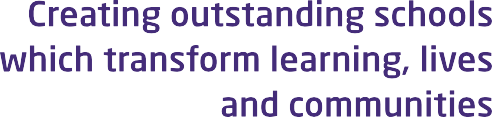 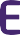 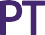 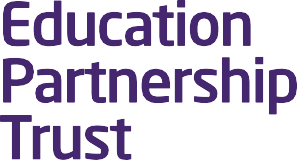 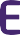 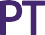 ADMISSIONS POLICYDocument ControlINTRODUCTIONThe Heights Blackburn is a Key Stage 2 - Key Stage 4 Alternative Provision School for pupils who have found it difficult to be successful in a mainstream school.The aim of the Heights is to:Re-engage students with learningSecure good progress for learners in line with National expectationsReintegrate learners back into a mainstream education or progression to employment, training or further education.  Admission will be through the referral process outlined in this policy.  Referrals may be made at any time throughout the year.NUMBER OF PLACES AVAILABLEThe School will provide education for 150 full time equivalent pupils. These places will be a mix of full time and part time places. REGISTRATION ARRANGEMENTSA student will be dual registered with their referring school being the home school. The length of these placements will depend on the pupil’s needs and will be subject to review
There may be instances where students will be single registered at The Heights. This placement will normally be for pupils that do not have a school place or if it is agreed that it is in the best interests of a pupil to complete their education at The Heights. With all of the above, parental agreement/preference will be addressed. The Heights recognises parental right to express an alternative preference at another school or Academy. STUDENTS SUPPORTED BY THE SCHOOLThe school will specialise in providing places for:Students who are showing a level of disengagement from mainstream provision which is placing them at risk of exclusion.Students where The Heights is named on their Education and Health Care Plan (EHCP) REFERRAL ARRANGEMENTSTo acquire a place at the school, children must be referred by an educational establishment or local authority. Commissioners will use the referral form here: https://www.theheightsblackburn.com/contact/COMMISSIONING PROCESSThe point of contact for commissioners is Helen Morris (Assistant Headteacher) helen.morris@theheightsfreeschool.orgOnce a commissioner makes contact with the The Heights, then the school will start the admissions process. A commissioner will be purchasing a student’s place at the school.  A Service Level agreement will be provided which will set out: our commitment to the commissioner; a commissioners commitment to the school and financial arrangements. Therefore, all parties are clear about: what will be delivered; how; when; at what price; the responsibilities of the parties to the agreement to maintain the highest level of support to the child; and what monitoring arrangements will be agreed to review the contract performance. The school will collate demographic and outcome data gathered in relation to the pupils’ needs, attendance, academic performance and behavioural presentation in the school. This will be reviewed jointly with the commissioner on an agreed schedule. FUNDINGEach full-time equivalent place in alternative provision free schools will attract base funding of £10,000 per place. Commissioners will provide top-up funding above this base level to cover the total cost of provision. This top-up funding is based upon the pupil’s assessed needs and the cost of meeting those needs in the school, and will come from the local authority or school that commissions the place. Full details will be provided in the Service Level Agreement. INDUCTIONWe liaise closely with our referring schools to find out as much background information as we can about each pupil before they begin. We aim to be aware of their individual needs and any issues, academic or personal, that they may have already experienced or are likely to experience.
All learners are initially assessed during their induction phase at The Heights including numeracy and literacy skills, phonemic decoding, reading comprehension verbal and non- verbal reasoning and working memory. The tests highlight any areas of need and inform individual targets and classroom planning.THE ADMISSION OF PUPILS WITH SPECIAL EDUCATIONAL NEEDSStudents with a statement of special educational needs or education health and care plan naming the academy will be admitted. CRITERIA TO BE APPLIED IN RESPECT OF OTHER PUPILS WHEN OVERSUBSCRIBEDThe following oversubscription criteria will apply when there are more referrals than places available, in order of priority:Students who are or were previously looked after by a Local Authority (as defined by the Children Act 1989)Students who live closest to the school in a straight line. Distance will be measured from the front door of a student’s home to the front gate/door of the school.  If pupils live exactly the same distance away from the school, random allocation will be used to determine who will be admitted, with the process undertaken by someone independent of the school. OFFERSIf we can accept a referral, we will write to the commissioner accepting the referral, including financial requirements, the support to be offered, a start date, the date by which the offer should be accepted and the address to which to respond. PROCEDURE FOLLOWING AN OFFERWhen offer letters are sent, if the commissioner fails to accept the place by the date set out in the letter, it will be assumed that commissioner no longer wants the place and the offer will be withdrawn.  APPEALS AGAINST ANY REFUSAL TO ACCEPT A  REFERRALThe commissioner should contact The Chair of Governors outlining reasons supporting the referral and any supporting documentation. The Chair of Governors will consider this and reply within 15 days, stating the school’s position.  If a place is not granted after that process, the commissioner may make a final appeal and request a review from the academy trust. Cases will then be heard by at least 3 persons unconnected to the school within 20 days of the final appeal being received and final outcomes notified within 5 working days of the hearing.COMPLAINTS Any objections to this policy or its application should be raised with the school through its normal complaints process which is published here https://www.theheightsblackburn.com/wp-content/uploads/Complaints-Policy-Aug-2021.pdfIf the complainant is not satisfied with the resolution, they are able to complain to the Education Funding Agency (EFA) at Academy.QUESTIONS@education.gsi.gov.uk.EQUAL OPPORTUNITIESThe academy is committed to equal opportunities and admits students across the full spectrum of academic abilities.  All students have equal access to the curriculum and there is a learning support programme for students with special needs.REVIEWThis policy will be reviewed annually and any amended policy for the following September will be published on the school’s website before the end of the preceding September (i.e. the policy for 2018 referrals will be published in September 2017). The policy will remain on the website throughout the school year. LINKS TO OTHER POLICIESThis policy should be read in conjunction with the school’s other policies published here: https://www.theheightsblackburn.com/policies/This document has been approved for operation within:The Heights BlackburnDate effective fromSeptember 2021Date of next reviewSeptember 2023Review period2 yearsStatusMandatory - TrustOwnerEducation Partnership TrustVersion1